Załącznik nr 1 do SWZOPIS PRZEDMIOTU ZAMÓWIENIAPrzedmiotem zamówienia jest wykonanie i dostawa materiałów promocyjnych dla projektu LIFE Pilica, w podziale na części:I CZĘŚĆ: Namiot reklamowyNamiot reklamowy: stelaż + dach + 4 ściany boczneII CZĘŚĆ: Krzesła i stół1) Krzesło składane,2) Składany stół,III CZĘŚĆ: Zaprojektowanie i wykonanie gry planszowej XXLprzygotowanie projektu oraz produkcja gry planszowej XXL1. Część ogólna Przedmiotem zamówienia jest wykonanie i dostawa materiałów promocyjnych w ramach projektu IP LIFE PL Pilica Basin CTRL, zwanych dalej „materiałami lub artykułami”. Przedmiot zamówienia obejmuje wykonanie materiałów wraz z oznaczeniami, dostarczenie, w ramach wynagrodzenia, artykułów w liczbie oraz rodzaju wskazanym przez Zamawiającego, do siedziby Zamawiającego.  Wymagania dotyczące jakości wykonania materiałów oraz ich wykaz zostały określone w części 3 niniejszego dokumentu. Zakres zamówienia obejmuje również oznakowanie materiałów zgodnie ze wskazówkami Zamawiającego. Szczegółowe wytyczne dotyczące zasad stosowania i rozmieszczania znaków graficznych wraz ze wszystkimi plikami graficznymi do wykorzystania przy oznakowaniu materiałów zostaną przekazane Wykonawcy w terminie do 4 dni kalendarzowych od dnia zawarcia Umowy. Wskazanie elementów nadruku na poszczególnych artykułach znajduje się w części 3 SOPZ, w kolumnie „Oznakowanie”. 2. Dostawa zamówienia 1) Wykonawca dostarczy, w ramach wynagrodzenia, artykuły w liczbie oraz rodzaju wskazanym przez Zamawiającego pod adres ul. Zarzecze 13B, Warszawa. Dostawa będzie realizowana wyłącznie w dni robocze w godz. 08:00 – 15:00 (poza szczytem komunikacyjnym z powodu ochrony środowiska), po wcześniejszym uzgodnieniu terminu (telefonicznym, bądź mailowym) z Zamawiającym.2) Sposób transportu oraz opakowanie materiałów muszą zapewniać zabezpieczenie przed uszkodzeniami. Za szkody powstałe z winy nienależytego opakowania oraz/lub transportu odpowiada Wykonawca. 3) Poszczególne rodzaje artykułów zostaną dostarczone w opisanych opakowaniach zbiorczych. Liczba sztuk artykułów w pojedynczym opakowaniu zbiorczym będzie na bieżąco uzgodniona z Zamawiającym. 4) Na każdym opakowaniu zbiorczym wykonawca zaznaczy rodzaj artykułu wraz z jego krótkim opisem. 5) Wykonawca zapewni odpowiedni sprzęt oraz osobę/osoby do rozładunku towaru i ułożeniu go we wskazanym przez Zamawiającego miejscu. 6) Przy dostawach wymagana jest obecność przedstawiciela Wykonawcy.7) Termin realizacji: zgodnie z liczbą dni zadeklarowaną w formularzu ofertowym, nie więcej niż:a) część I zamówienia: do 35 dni kalendarzowych od dnia przekazania przez Zamawiającego projektów graficznychb) część II zamówienia: do 35 dni kalendarzowych od dnia podpisania umowyc) część III zamówienia: do 90 dni kalendarzowych od dnia przekazania przez Zamawiającego projektów graficznych3. Wykaz artykułów informacyjno-promocyjnych objętych przedmiotem zamówienia:I CZĘŚĆ ZAMÓWIENIA:II CZĘŚĆ ZAMÓWIENIACZĘŚĆ III ZAMÓWIENIAI.1Namiot reklamowy Namiot reklamowy Opis przedmiotuNamiot w kolorze ciemno niebieskim  (kolor dobrany tak, aby nie przyćmił logotypów), jednolitym, nadruk logo w kolorze, wykonany z wodoodpornej i wytrzymałej tkaniny, odpornej  na silny wiatr i inne warunki atmosferyczne.Rozkładany stelaż, łatwy w montażu, stabilny. W zestawie z namiotem: 4 ściany boczne śledzie przymocowujące stopki do podłoża, liny, torba transportowa, po 4 sztuki podwójnych obciążników (35kg).Gwarancja: minimum 24 miesiące.Wymiary3 m x 6 mMateriał, kolorKonstrukcja: Stelaż wykonany z wzmacnianego nierdzewiejącegoaluminium łatwego w montażu, poszczególne elementy ramy oznaczone numerkami dla ułatwienia montażuMateriał: wodoodporna tkanina namiotowa, łatwa w czyszczeniu iodporna na różne warunki atmosferyczne, promienie UV, pranie i pleśń. Certyfikat trudnopalności B1. Wytrzymała na rozciągnięcia i rozdarcia. Gęsto tkany, wysokojakościowy poliester pokryty poliuretanem. Narożniki dachu wzmocnione PCV aby uniknąć przetarć.Kolory i technika zadruku/znakowaniaKolory zadruku/znakowania: nadruk wielokolorowy, zgodnie z logotypami.Dostępne techniki zadruku/znakowania: technika zapewniająca trwałość zadruku, charakterystyczna dla zadrukowywanego materiału, pełne pole zadruku.Ilustracja poglądowa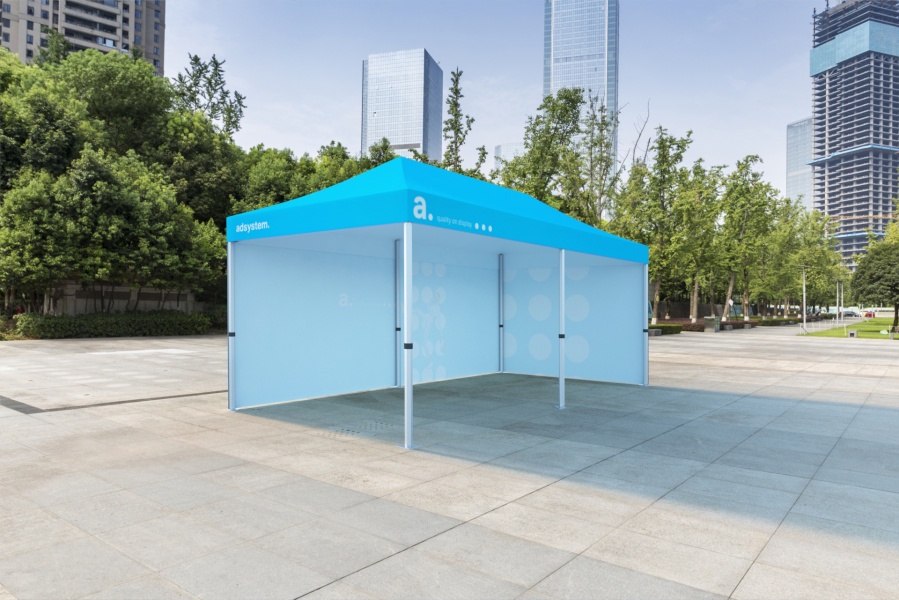 Opakowanie 
jednostkoweProdukt zapakowany w pokrowiec umożliwiający bezpieczny transport i przechowywanie produktu.Opakowanie zbiorczeBrakSzacowany nakładSzacowanie całościowe: 1 szt. Wysyłka i fakturowanie według zamówienia składanego poprzez formularz zamówienia, po podpisaniu umowy.II.1Krzesło składaneKrzesło składaneOpis przedmiotuTestowane dla osób o wadze min. 100 kg. Składane, lekka konstrukcja.Gwarancja: minimum 24 miesiąceWymiarywymiary rozłożonego krzesła: 45,5/43,5/77,5 cm (+/- 10%), wymiary złożonego krzesła: 4/43,5/88 cm (+/- 10%)Materiał, kolorBardzo dobra jakość wykonania. Konstrukcja wykonana z metalu malowanego proszkowo, dodatkowo zabezpieczająca przed korozją. Stelaż metalowy w kolorze metalik.Tapicerka: oparcie i siedzisko wyściełane gąbką i pokryte tworzywem PV (ekoskórą) wysokiej jakości, trwałym, w kolorze białym, materiał łatwy w czyszczeniu.Tapicerka w kolorze białym.Kolory i technika zadruku/znakowaniaOznakowanie nie wymagane Ilustracja poglądowa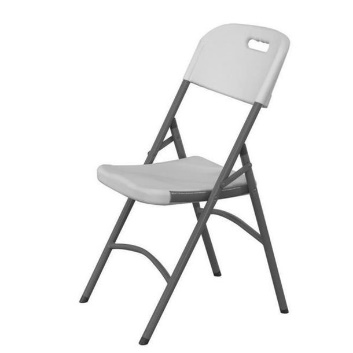 Opakowanie 
jednostkoweWorek foliowyOpakowanie zbiorczeKarton, Opakowanie zbiorcze nie może być cięższe niż 20 kg.Szacowany nakładSzacowanie całościowe: 10 szt. Wysyłka i fakturowanie według zamówienia składanego poprzez formularz zamówienia, po podpisaniu umowy.II.2Składany stółSkładany stółOpis przedmiotuSkładany stół, stabilny po rozłożeniu. Dopuszczalne obciążenie stołu do 100 kg. Nogi składane do środka i stół składany na pół, tak aby można go swobodnie transportować w formie walizki. Gwarancja: minimum 24 miesiące.Wymiary180 cm x 76 cm (+/- 10%), wysokość 74 cm (+/- 10%)Materiał, kolorBlat wykonany z bardzo trwałego polietylenu odporny na pękanie i ścieranie. Rama wykonana z nierdzewnej stali malowanej proszkowo.Kolor jasny, np. biały.Kolory i technika zadruku/znakowaniaOznakowanie nie wymaganeIlustracja poglądowa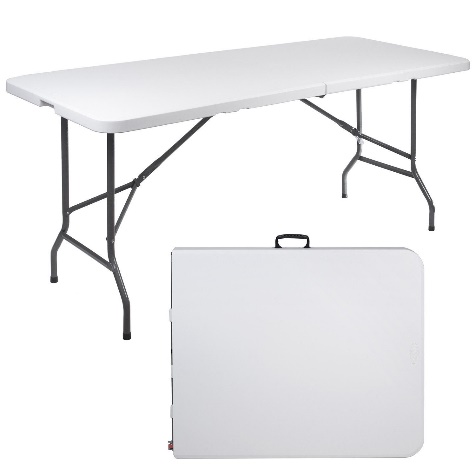 Opakowanie 
jednostkoweBrakOpakowanie zbiorczeKarton, Opakowanie zbiorcze nie może być cięższe niż 20 kg.Szacowany nakładSzacowanie całościowe: 2 szt. Wysyłka i fakturowanie według zamówienia składanego poprzez formularz zamówienia, po podpisaniu umowy.III.1Gra planszowa XXL Gra planszowa XXL Opis przedmiotuGra planszowa XXL przygotowana na materiale banerowym laminowanym, bądź podobnym dostosowanym do warunków zewnętrznych (np. woda, błoto). Opracowana w oparciu o tematykę projektu. Projekt gry zostanie stworzony przez wykonawcę i przekazany do akceptacji zamawiającego. Gra przeznaczona dla dzieci w wieku od 6 do 10 lat. Gra będzie używana głównie na zewnątrz (na piknikach, festynach). Wraz z plastikową kostką do gry w rozmiarze 30 cm x 30 cm, albo 40 cm x 40 cm.Tłem do gry będzie rzeka Pilica (mapa rzeki od źródła do ujścia czyli miejsca, w którym wpada do Wisły). Na grze mają zostać umieszone ważne obiekty natury ożywionej oraz nieożywionej (atrakcje, ważne punkty). Pytania mają dotyczyć tych miejsc. Pytania dołączone także na oddzielnych kartkach dla prowadzącego zabawę.Gwarancja: minimum 24 miesiące.Wymiary 2,4 x 4 m  (+-10%)Materiał, kolorWielokolorowa na materiale banerowym laminowanym.Kolory i technika zadruku/znakowaniaKolory zadruku/znakowania: nadruk kolorowyDostępne techniki zadruku/znakowania: technika zapewniająca trwałość zadruku, charakterystyczna dla zadrukowywanego materiału, pełne pole zadrukuIlustracja poglądowa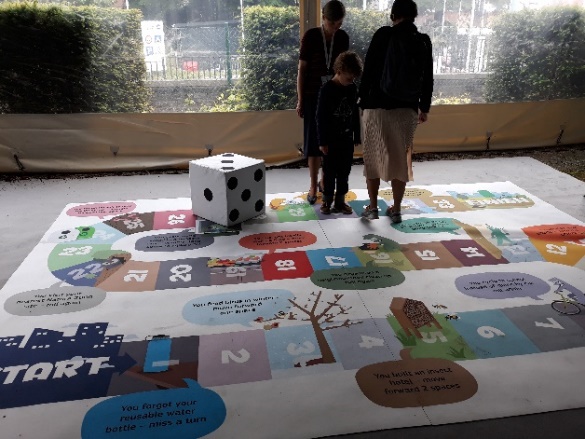 Opakowanie 
jednostkoweOfoliowaneOpakowanie zbiorczeOpakowanie zbiorcze nie może być cięższe niż 20 kg.Szacowany nakładSzacowanie całościowe: 2 szt. Wysyłka i fakturowanie według zamówienia składanego poprzez formularz zamówienia, po podpisaniu umowy.